Муниципальное бюджетное общеобразовательное учреждениеБутурлиновская средняя общеобразовательная школа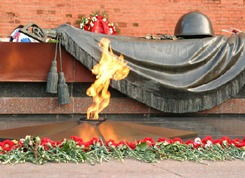 Урок  Мужества, посвященный Дню ПобедыНам 41-й не забыть, нам 45-й вечно славитьПодготовила Коротких Э. А.,классный руководитель 7 «А» классаБутурлиновка 2015 г.Звучит фонограмма песни «От героев былых времен» из к/ф. «Офицеры» Добрый день!
            Каждый год 9 мая мы отмечаем День Победы нашего народа в Великой Отечественной войне 1941–1945гг. В этот день закончилась одна из самых кровопролитных войн не только в нашей, но и в мировой истории. Слайд 1-6.Сегодня мы расскажем вам о тех далеких годах, о    битве за Москву,  в которой   сражались и  погибали наши  прадеды и деды,  и чью память о них  до сих пор бережно хранят их дети, внуки и правнуки. Слайд 7.Это было страшное и тяжелое время.   Держу в ладонях огонекКак символ той войны далекойГде незнакомый паренек Закрыл собою мир жестокий.Он там остался навсегдаЧтоб мы сегодня в мире жилиИ солнце чтоб светило нам Солдаты головы сложили.    На рассвете 22 июня 1941 года, в один из самых длинных дней в году, Германия начала войну против Советского Союза. Началась Великая Отечественная война. Фашисты решили стереть Москву с лица земли. Каждый человек Советской страны плечом к плечу встал на защиту своей Родины. Мужчины сражались с врагом. Женщины, дети, старики трудились в тылу: работали на колхозных полях, заводах и фабриках, строили оборонительные сооружения, шили одежду для солдат, собирали посылки на фронт…  Осенью 1941-го под Москвой, решалась судьба нашей страны. Тогда мир впервые узнал, что такое сибирский характер. За плечами фашистов было два года победоносных войн в Европе  и, имея такой опыт, гитлеровцы планировали завершить поход на восток до первых морозов. Немцы ошиблись, лучшая в мире военная машина сломалась у стен Москвы.Вся Родина встала заслоном.
Нам биться с врагом до конца –
Ведь пояс твоей обороны
Идет через наши сердца!    Тот самый длинный день в году, 
С его безоблачной погодой
Нам выдал общую беду
На всех, на все четыре года.Война  такой вдавила след,
И стольких наземь положила,
Что 50  лет и больше  лет
Живым не верится, что живы.6 октября 1941 года наши войска были направлены на оборону Москвы.  Не смять богатырскую силу.
Могуч наш заслон боевой.
Мы выроем немцу могилу
В туманных полях под Москвой.Мы не дрогнем в бою
За столицу свою.
Нам родная Москва дорога.
Нерушимой стеной,
Обороной стальной,
Опрокинем,
Отбросим врага!  21 октября 1941 года 93-я Восточно - Сибирская  стрелковая дивизия, в составе которой было 3 полка: 129-й, 51-й, 266-й вступила в бой. Ей был отведен рубеж на линии Серпухов – Малоярославец – Наро - Фоминск. Бои были жестокие и кровопролитные. Дневные потери в дивизии составляли триста, четыреста, пятьсот человек. Клавдия Гурьяновна Гусева, медсестра легендарной дивизии сама на себе вынесла из боя 36 раненных солдат и командиров. Она вспоминала: "… я не могу вам сказать, сколько там наших ребят - сибиряков  полегло, но они стояли на смерть и отбросили фашистов за реку».Москва! До последних патронов,
До дольки последней свинца
Мы в битвах!
Твоя оборона
Идет через наши сердца!  А 21 октября начался бой на Нарском рубеже обороны Москвы. Перед бойцами ставилась задача - изматывать и уничтожать врага прицельным огнем из всех видов оружия, а главное – держать оборону.27 октября 1941 года в 7 часов утра немцы  начинают бомбардировку и  артиллерийскую подготовку, которая продолжается 50 минут, а затем враги идут в наступление. Начинается страшный бой,  в котором  погибли многие наши воины. На поблекшем портрете такой молодой - мой прадед В сорок первом,  с друзьями убит под Москвой  - мой прадед.Не предателем не был, не трусом, а просто солдатомНе дожил, не узнал, что Победа придет в сорок пятом. А далёко- далёко в Сибири  был дом – где ждалиДвое деток и Марфа - жена – страдали.В эту страшную зиму метель – воем вылаПочтальон  похоронку принёс  - голосили.И не верили в то, что погиб – мой прадедНо давно уж  краснеет звезда  - на ограде.Я портрет твой со стенки сниму – мой прадед,В День Победы ты будешь со мной  на параде.До сих пор добровольные отряды поисковиков находят останки погибших героев под Москвой.За городской чертойПодъемлем прах Безвестного солдатаПолвека - большеБыл в сырой земле,А ныне - водружен на сталь лафетаИ в караул встают шеренги летИ строй берез, и зарево рассвета.Кто он?Знамена в виде крылКолышутся и словно бьют по нервам…Он тот, кто сердцем яростным прикрылМосквуВ том самом тяжком В сорок первом.Прикрыл и кровью собственной прожегРубеж сорокового километраИ вновь октябрь И вновь летит снежокЗдесь нет ни грома,Ни взрывного ветра.Торжественен сияющий просторИ свет зари как ясная указкаИдет строй ребят.Несут гробы. В них прах солдат и каски.Для всех загадка.Кто  ты солдат?Как звать тебя?Откуда?Чей ты родом?И все глядят, глядят, и вновь глядят,И память  о бойцах владычитНад народомНо посмотри на женщину в слезах,Она-то знает Кто он на лафете.Но никому об этом не сказав,Стоит и плачет во мгновенья эти.   Поисковики вели раскопки около деревни Горки, что находится в  50 километрах от Москвы. Во время раскопок бойцами отряда был найден советский тяжелый бомбардировщик ТБ, сбитый немцами во время сражения под столицей осенью 1941 года. Здесь подняли останки 19 солдат 93-й Восточно-Сибирской стрелковой дивизии, которая понесла невосполнимые потери при защите Москвы на Нарском рубеже.   Бойцы  поискового отряда  написали стихотворение  безымянным солдатам, погибшим за Москву.Меня убило много лет назад,Мне было 20Я не существую,Не слышу слов,Не различаю датСвоих девчонок в губы не целую.Я их сберёг,Себя я не сберёг.Простите, мама, что внучат не будетИ что твое негромкое «Сынок»Меня уж больше не разбудит.Скажите люди,Как живете вы?За что погиб я?За какую участь?Вы счастливы?Что ждете от судьбы?Что Вас сегодня радует и мучит? (Песня Талькова И.)  Четыре страшных года, 1418 дней и ночей длилась Великая Отечественная война. Враг нашего народа и всего человечества был разбит.2 мая 1945 года в Потсдаме был подписан акт о капитуляции фашистской Германии. Слайд 8 -12.    24 июня 1945 года на Параде Победы Москва чествовала героев, а у Мавзолея Ленина на Красной площади лежали поверженные гитлеровские знамена (штандарты).Народ выстоял! Страна победила! Слайд 13-15.Мы, как дети, внуки, правнуки будем всегда помнить, какой ценой далась Наша Победа!!! Звучит песня в исполнении семиклассников «Мы споем о мальчиках…»

